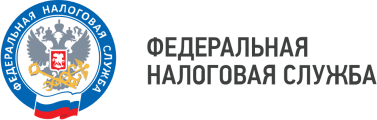 На вебинаре сотрудники Управления расскажутоб изменениях в налоговом законодательстве по НДС и представлении платежных поручений в качестве уведомлений об исчисленных суммах налоговУважаемые налогоплательщики!Во время вебинара сотрудники региональной налоговой службырассмотрят следующие вопросы:исключение с 1 января 2024 года возможности представления платежных поручений в качестве уведомлений об исчисленных суммах налогов и взносов;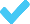 изменения в налоговом законодательстве с 1 января 2024 года в части уплаты, освобождения от уплаты и применения льгот по НДС.В качестве спикеров выступят:начальник отдела урегулирования задолженностиУФНС России по Челябинской области Наталья Данилова;главный государственный налоговый инспектор отдела налогообложения юридических лиц УФНС Россиипо Челябинской области Виталий Спирин.Мероприятие состоится 20 декабря в 15:00 (по местному времени).Регистрация для участия по ссылке: https://w.sbis.ru/webinar/201220238 (800) 222-22-22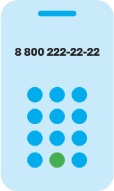 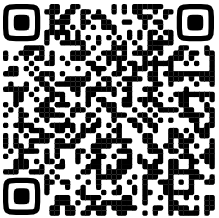 Бесплатный многоканальный телефон контакт-центра ФНС России